	Do you hold a current full driving licence valid in the UK?	Yes 	No 	If required, do you have access to a car, or a form of transport 	Yes 	No 	which will enable you to undertake the duties of this post?Please name two referees (Please see information pack for more details):	Title (Mr, Mrs, Miss, Ms, Dr):      	Title (Mr, Mrs, Miss, Ms, Dr):      	Name: 	     	Name: 	     	Occupation:      	Occupation:      	Address: 	     	Address: 	     	Postcode: 	     	Postcode: 	     	Phone No:	     	Phone No:	     	Email: 	     	Email: 	     Are you currently the subject of a referral to, or an investigation by, your professional body?	Yes 	No 	Not Applicable Have you been involved or are you currently involved in any professional or personal, unresolved or pending issue that might undermine your standing ability to do the job? 	Yes 	No Have you ever been referred to the Independent Safeguarding Authority as a result of misconduct involving children and / or vulnerable adults? 	Yes 	No If yes, please provide full details below:EMPLOYMENT HISTORY – PRESENT OR MAIN POSTEmployer Name:	     	Period of Notice:	     Employer Address:	     	Salary / Wage:	     	     	Job Dept / Location:	     	     	Start Date:	     Job Title:	     	Reason for Leaving:	     Employment Status:	Permanent 	Temporary 	Agency 	Principle Duties of the Present Post:Please list all your most recent previous posts beginning with the most recent.If you have any gaps in your career history, please include and explain these in the box below.Under the Rehabilitation of Offenders (Exceptions) Order Northern Ireland, 1979, the Northern Ireland Health and Social Services are included in the list of excepted employers. As such, all criminal convictions may never be regarded as spent and must be disclosed when applying for a post in the Health Service. It is necessary therefore to ask the following questions:Have you ever been convicted of any criminal offence?	Yes 	No Are you currently the subject of police investigation or	Yes 	No do you have any prosecutions pending?List below details of ALL charges, prosecutions, convictions, cautions, bind-over orders—even if they happened a long time ago. You must include any minor matters, any road traffic or motoring offencesPlease note that disclosure of a conviction does not necessarily debar any applicant from obtaining employment.DISABILITYDo you require a reasonable adjustment for reasons related to a disability to allow you to:Attend for interview?	Yes 	No If yes, please give details:Undertake the duties of this post if successful?	Yes 	No If yes, please give details:1. I declare that all the foregoing statements are true, complete and accurate2. I understand that if I give wrong information or leave out important information I could be dismissed if I take up this job3. I understand that to take up this job I must have satisfactory references, health assessment and Access NI checks (if applicable)4. I understand that I will be asked to show some formal identification and evidence of qualifications if required5. I confirm that as far as I know there are no medical reasons which would stop me from carrying out the duties of this job6. I agree to you making any necessary enquiries during the recruitment and selection process7. I understand that canvassing will disqualify me from the selection process for this job8. I consent to the information I have provided being used within the context of the Data Protection Act 19989. I know of no reason why I cannot work in regulated activity.Your Signature:	     							Date:      Please indicate how you became aware of this vacancy: Social Media	 Professional	 Radio Newspaper, please specify      	 Other, please specify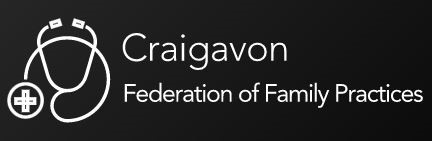 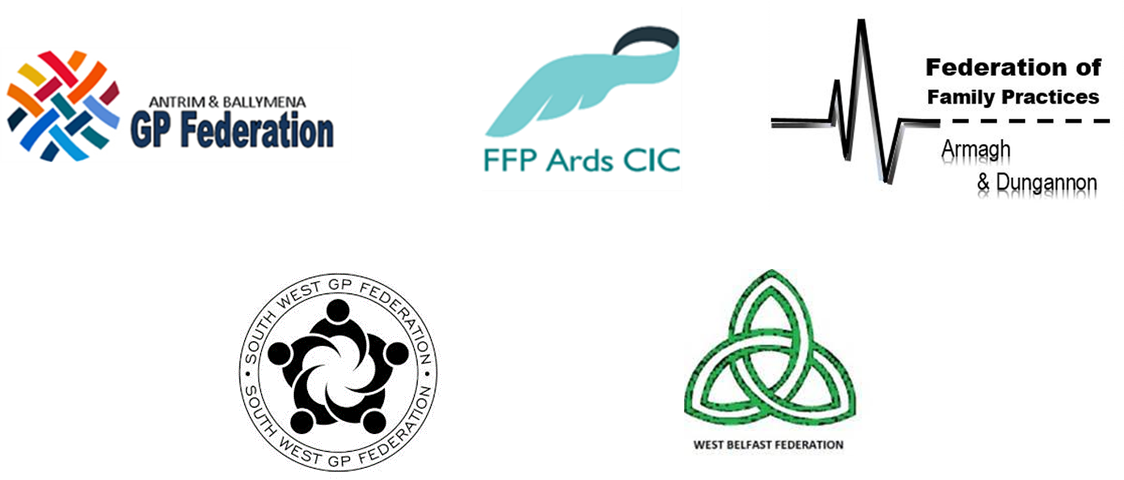 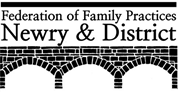 Applicant no: GPPS/08/20/ __ __ __Recruitment Preference SheetJob Title:	General Practice PharmacistReference: 		GPPS/08/20Name:		Please indicate which preference you would like to be considered for:(Rank order all posts that you would like to be considered for and leave others blank)Post 1:			Craigavon Federation of Family Practices Post 2:			Armagh & Dungannon Federation of Family PracticesPost 3:			Newry & District Federation of Family PracticesPlease refer to page 3 of the Applicant Information Pack for Geographical     areas within each Federation Area.Please return this form with your application form and equal opportunities monitoring form.Surname:Title (Mr, Mrs, Miss, Ms, Dr):First Names:Previous Surname:Address:Postcode:Contact Number:National Insurance:Email Address:Certificate/Diploma/DegreeInstituteExams yet to be takenResultDate ObtainedName of Professional BodyType of RegistrationProfessional     Registration No.Date ObtainedDate of ExpiryName and Address 
of EmployerJob TitleStart 
DateEnd
DateReason for LeavingDutiesESSENTIAL CRITERIAYou must demonstrate evidence of the following essential criteria by way of examples and dates in the box below. Please note the maximum word count is 300 words.Essential Criteria 1: 1a) A university degree or equivalent professional qualification and a minimum of 2 years in the production and collation of management information.OR1b) A minimum of 5 years’ experience in the production and collation of management information.ESSENTIAL CRITERIAYou must demonstrate evidence of the following essential criteria by way of examples and dates in the box below. Please note the maximum word count is 300 words.Essential Criteria 2:Strong analytical and judgemental skills with a proven ability in interpretation of information and production of detailed reports for a range of uses including informing decisions of senior management.ESSENTIAL CRITERIAYou must demonstrate evidence of the following essential criteria by way of examples and dates in the box below. Please note the maximum word count is 300 words.Essential Criteria 3:Strong organisational skills and problem-solving skills i.e. ability to plan, prioritise and manage effectively in a demanding and challenging environment.ESSENTIAL CRITERIAYou must demonstrate evidence of the following essential criteria by way of examples and dates in the box below. Please note the maximum word count is 300 words.Essential Criteria 4:An excellent working knowledge and be competent in the use of information technology within an office environment, including MS Word, MS Excel, MS Access, MS Powerpoint and MS Outlook.ESSENTIAL CRITERIAYou must demonstrate evidence of the following essential criteria by way of examples and dates in the box below. Please note the maximum word count is 300 words.Essential Criteria 5:Excellent networking and team working skills with demonstrable ability to influence a wide range of internal and external stakeholders, and to develop and maintain relationships.ESSENTIAL CRITERIAYou must demonstrate evidence of the following essential criteria by way of examples and dates in the box below. Please note the maximum word count is 300 words.Essential Criteria 6:Experience of working with a diverse range of stakeholders to achieve successful outcomes.ESSENTIAL CRITERIAYou must demonstrate evidence of the following essential criteria by way of examples and dates in the box below. Please note the maximum word count is 300 words.Essential Criteria 7:Hold a full current driving licence and/or* have access to a form of transport which will permit the applicant to meet the requirements of the post in full.*This relates to any individual who as declared that they have a disability which debars them from driving. DESIRABLE CRITERIAYou must demonstrate evidence of the following desirable criteria by way of examples and dates in the box below. Please note the maximum word count is 300 words.Desirable Criteria :A thorough knowledge and understanding of the current agenda in health and social care.